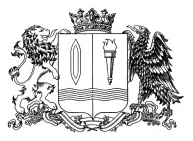 ИВАНОВСКАЯ ОБЛАСТЬТЕРРИТОРИАЛЬНАЯ ИЗБИРАТЕЛЬНАЯ КОМИССИЯ  ГОРОДА  ВИЧУГАРЕШЕНИЕОб определении результатов выборов депутатов городской Думы городского округа Вичуга седьмого созыва по одномандатным избирательным округам №№ 1-11 	На основании протоколов № 1 окружных избирательных комиссий от 14.09.2020 о результатах выборов депутатов городской Думы городского округа Вичуга седьмого созыва и в соответствии со статьями 45 и 46 Закона Ивановской области от 26.11.2009 № 130-ОЗ «О муниципальных выборах» (в действующей редакции), учитывая постановление Избирательной комиссии Ивановской области от 03.06.2009 №61/403-4 «О возложении полномочий избирательной комиссии городского округа Вичуга на территориальную избирательную комиссию города Вичуга»,  решением территориальной избирательной комиссии города Вичуга от 29.06.2020 № 82-1/8 «О возложении полномочий окружной избирательной комиссии по выборам депутатов городской Думы городского округа Вичуга седьмого созыва по одномандатным округам №1 - № 11 на территориальную избирательную комиссию города Вичуга», территориальная избирательная комиссия города Вичуга  решила:1. Признать выборы депутатов городской Думы городского округа Вичуга седьмого созыва по одномандатным избирательным округам №№ 1-11 состоявшимися и результаты указанных выборов действительными.2.	Установить, что в состав городской Думы городского округа Вичуга седьмого созыва избрано 11 депутатов по одномандатным избирательным округам №№ 1 - 11. Список избранных депутатов прилагается. 3. Опубликовать данное решение в газете «Вичугские новости».                              Списокизбранных депутатов городской Думы городского округа Вичуга седьмого созыва по одномандатным избирательным округам №№ 1-1114 сентября 2020                                                                            №225/32 Председатель ТИК Голубева Л.В.Секретарь ТИК                                                             Бурова Ю.С.Приложение к решению территориальной избирательной комиссии города Вичуга от 14 сентября 2020 года   №225/32№ одномандатного избирательного округаФ.И.О. 1Шестаков Юрий Владимирович2Карасева Татьяна Александровна3Пастухов Николай Владимирович4Шехлов Денис Александрович5Бобров Денис Васильевич6Лаврентичева Ирина Владимировна7Палкин Сергей Николаевич8Морокина Елена Вячеславовна9Войнов Денис Андреевич10Куликов Сергей Владимирович11Гангура Юрий Николаевич